European Commission with a diplomatic status has been providing development aid to Nepal since 1992. EU unites 27 European countries and has successfully ensured lasting peace, stability and economic prosperity within Europe.  EU today is the big provider of grant aid in Nepal.OrganizationThe European Union (EU) is a unique economic and political union that was formed on the European continent in the aftermath of the Second World War some six decades ago. The European Union’s Member States are Austria, Belgium, Bulgaria, Croatia, Cyprus, the Czech Republic, Denmark, Estonia, Finland, France, Germany, Greece, Hungary, Ireland, Italy, Latvia, Lithuania, Luxembourg, Malta, the Netherlands, Poland, Portugal, Romania, Slovakia, Slovenia, Spain and Sweden. UK the founder member of EU left the Union in 2020. The principles that inspired EU’s own creation, development and enlargement are: democracy, the rule of law, the universality and indivisibility of human rights and fundamental freedoms, respect for human dignity, the principles of equality and solidarity, and respect for the principles of the United Nations Charter and international law; and are seen as an integral part of the European way of life. The Commission’s Directorate-General for International Cooperation and Development (DG DEVCO) is responsible for designing European international cooperation and development policy and delivering aid throughout the world. DG DEVCO is in charge of development cooperation policy in a wider framework of international cooperation, and adapting to the evolving needs of partner countries. As per the Multiannual financing Framework 2021-2027, the planned expenditure of EU over the said period is estimated to be Euro 1824.3 billion. The preliminary data shows that the EU institutions provided USD 19.4 billion in ODA during 2020.  Development CooperationThe European Commission, which has been present in Nepal since 1992 for technical cooperation, was upgraded in 2002 to a delegation with a diplomatic status similar to that of other diplomatic missions in Nepal. It underwent a name change and became the Delegation of the European Union to Nepal after the formation of European External Action Service on 26 July 2010. The EU Delegation does not deal with tasks of a consular nature, which are dealt with by the EU Member State Embassies in Nepal, and instead functions as an official channel of bilateral relations, be it political, development, economic or cultural. The Nepal Delegation is a fully-fledged diplomatic mission and officially represents the EU in Nepal. The EU’s assistance to Nepal is given in the form of project grants, service contracts and budget support. The largest area of support of the EU has been its budget support to the Education sector.EU continues to support the school sector through budget support to the School Sector Development Plan (SSDP). The total amount allocated for 2014-2020 is 61.4 million Euros. The EU also supports Technical Education and Vocational Training with an allocation of 20 million Euros. The EU-TVET Program invests in human capital by creating better employment opportunities. Its specific objectives are to strengthen and implement more effectively a TVET policy responsive to labour market needs.Major Support by SectorThe followings are the top five sectors of EU support during the last five year period in Nepal:EducationAgricultureEnergyGeneral AdministrationLocal Development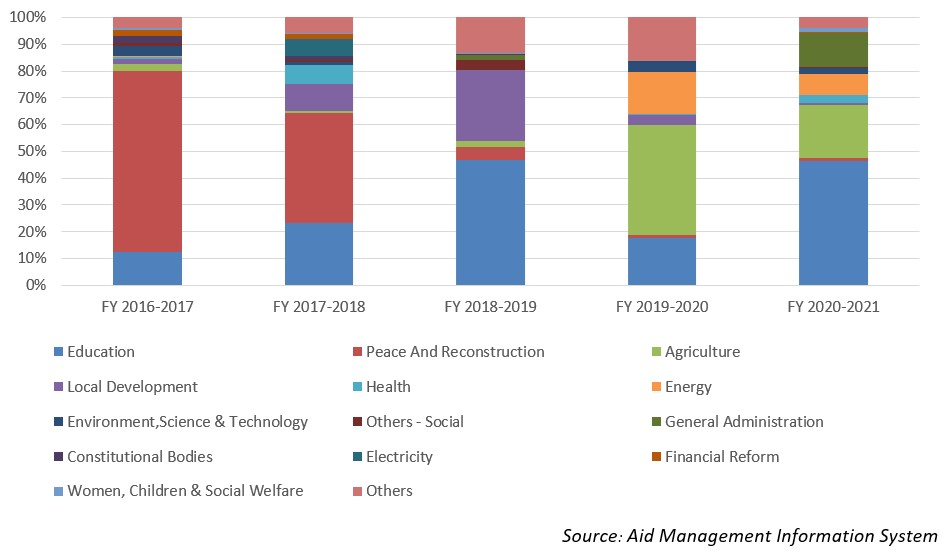 Large ProjectsEU-Nepal Practical Partnership for Technical Vocational Education and Training Reform (EU-TVET)Nepal - EU Action for Recovery and Reconstruction -NEARR- (State Building Contract) - CTR 383496Nutrition Budget SupportThe School Sector Development Program(SSDP)Support for stability and peace buildingDisbursement during FYs 2016/17 to 2020/21 (in US$)Over period of last five-year beginning from FY 2016/17 to 2020/21, EU has disbursed a total of US $ 379.1 million of ODA. During this period the highest level of disbursement amounting to US $ 116.1 million, took place during fiscal year 2017/18. Likewise, the lowest amount of disbursement of US $ 26.1 million was made in fiscal year 2018/19, which is below the annual average disbursement of US $ 75.8 million.During the said five-year period, EU has committed to provide an assistance of US $ 425.9 million to Nepal through separate agreements. The highest level of commitment of aid was made of US $ 171.1 million in fiscal year 2017/18. Source: Aid Management Information System Note: The Agreement Amount is not comparable with disbursement because disbursement here accounts for disbursement of each fiscal year only, whereas Agreement Amount refers to the project cost over the period (not only for single fiscal year but also beyond).Country Partnership StrategyIn an effort to support Nepal, and as set out in the Multiannual Indicative Programme (MIP) 2014-2020, the EU has chosen, together with the Government of Nepal, to focus its activities on three major focal areas: (1) sustainable rural development; (2) education; and (3) strengthening democracy and decentralization. Following the 2015 earthquakes, reconstruction also became an important focus of EU assistance to Nepal. The financial envelope for this period was 360 million Euro, which is the triple of the previous period’s financial envelope.In the area of sustainable rural development, the EU is providing support to the National Multi-Sector Nutrition Plan (MSNP) with an envelope of 22.65 million Euros, jointly with UNICEF. UpdatedSocial Sector/ IECCDJanuary 2022References- https://ec.europa.eu/info/strategy/eu-budget/long-term-eu-budget/2021-2027/ - http://www.oecd.org/dac/development-assistance-committee/ DAC-Joint-Statement-COVID-19.pdf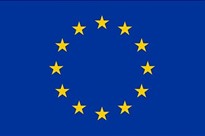 European UnionFiscal YearAgreement AmountDisbursement2016/1749,053,159 83,885,2192017/18171,144,837 116,178,5342018/197,706,713 26,177,0112019/2056,970,557 49,845,0272020/21141,065,831 105,444,147